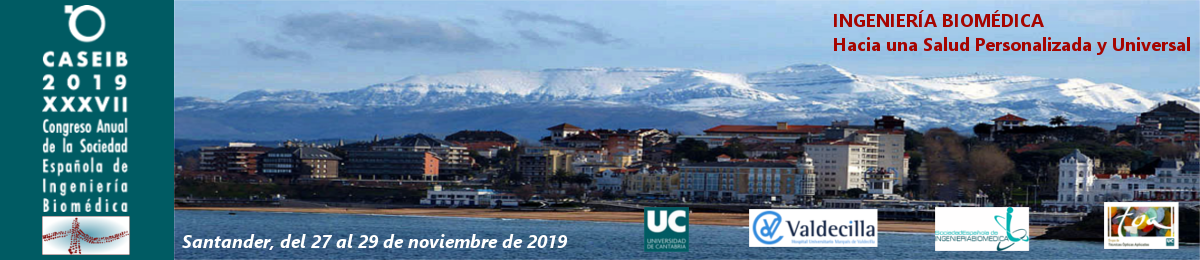 BOLETIN DE ALOJAMIENTO 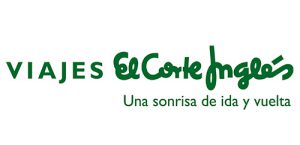 POR FAVOR, ENVÍE EL BOLETIN por mail ( congresossantander@viajeseci.es )  a VIAJES EL CORTE INGLES (junto con la copia del justificante de pago bancario) PERSONAL DATA NOMBRE                                                       		APELLIDOS. INSTITUCION DIRECCION:CIUDAD:                                                                        	CODIGO POSTAL                                                                                                                                     PAISTELEFONO                                                       		E –MAIL ALOJAMIENTO:     	HABITACION DOBLE  			HABITACION INDIVIDUAL	HOTEL BAHIA ****	    	             65,97 Euros (solo alojamiento)		 65,97 Euros (solo alojamiento)    HOTEL CHIQUI ***	    	             89,00 Euros (con desayuno)		 65,97 Euros (con desayuno)* Hotel Bahia , precio del desayuno por persona 15,50 euros.*Precios por habitación y día en alojamiento y desayuno, salvo hoteles indicados. (Impuestos incluidos)CONSULTEN OTRAS OPCIONES DE ALOJAMIENTO, RÉGIMEN ALIMENTICIO O INTOLERANCIAS VIA MAIL A:congresossantander@viajeseci.esTYPE OF ROOM / TIPO DE HABITACION:. DATE OF ARRIVAL/FECHA DE LLEGADA:                                            DATE OF DEPARTURE/FECHA DE SALIDA:NUMBER OR NIGHTS/ NUMERO DE NOCHES:                                  NUMBER OF ROOMS: TOTAL AMOUNT TO PAY/ CANTIDAD TOTAL DE LA RESERVA A PAGAR:   FORMA DE PAGO: TRANSFERENCIA BANCARIA: VIAJES EL CORTE INGLÉS, S.A. Banco Santander IBAN code: ES37 0049 1500 0328 1035 5229TARJETA DE CRÉDITO:  envío por mail del link de pago . FACTURA: INSTITUCION :NIF/CIF o PASAPORTE :DIRECCIONCIUDAD:                                                                                              C.P.                                                                                PAÍS: E-MAIL: CONDICIONES GENERALES:1) A partir del 07 de noviembre los gastos de cancelación de las reservas confirmadas será 100 % del importe.2) Alojamiento será confirmado por correo electrónico,momento en el que se realizará el pago para garantizar la reserva . Es obligatorio el envío de copia de transferencia bancaria . adjunto al presente boletín.3) Precios sujetos a disponibilidad de tarifa.Viajes El Corte Inglés S.A. División Congresos, Convenciones e IncentivosC/ Castelar nº 41-43 39004 Santander – Cantabria (Spain) Teléfono: 00 34 942 319541  Fax: 00 34 942 314 942 E-mail: congresossantander@viajeseci.es